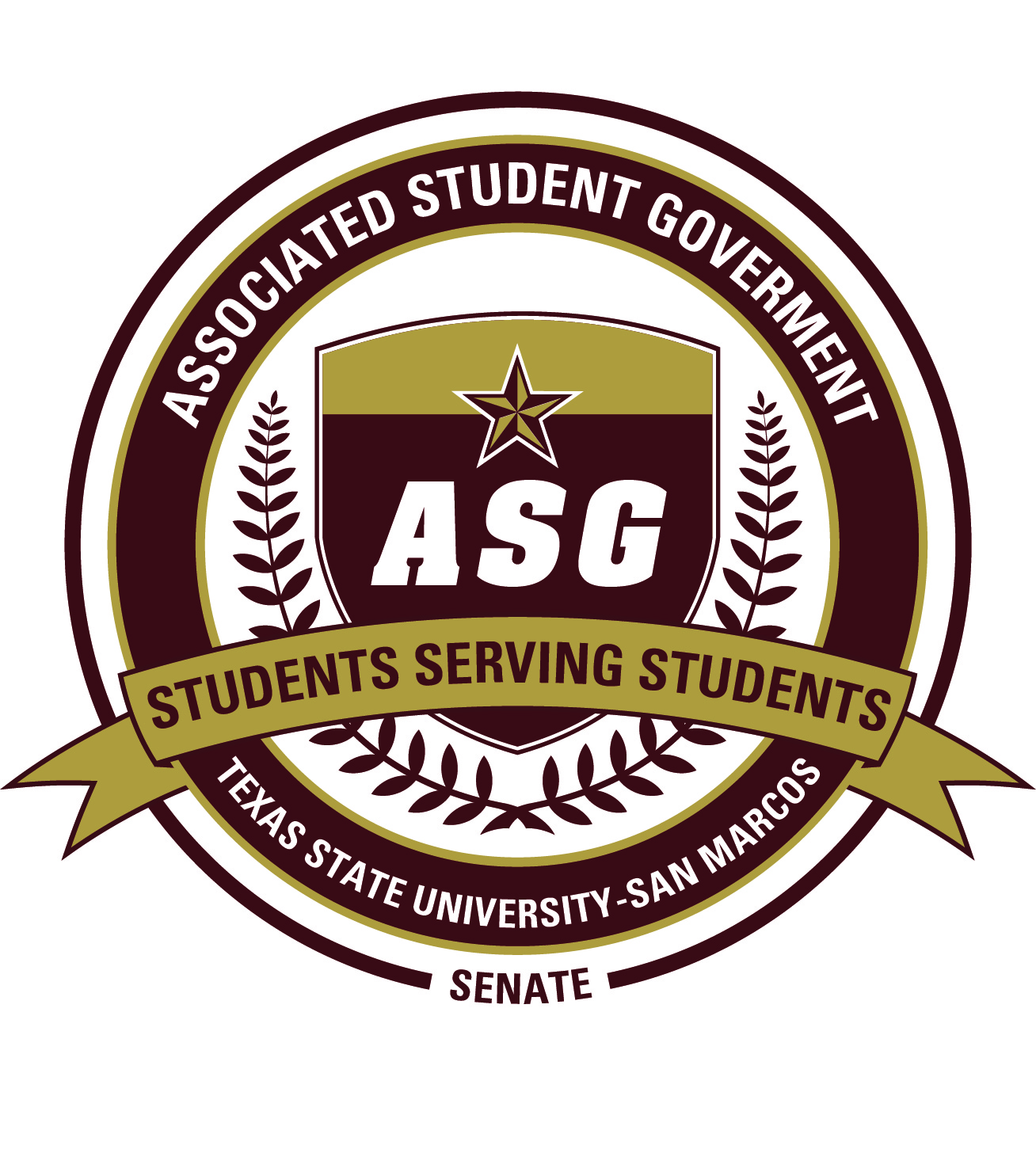 Author:Senator Adam FrenchSponsors:Senator Andrew HenleySenator Maxfield BakerDate of First Reading: February 27th, 2012S.R.S 2011-2012/“Administration Replies”WHEREAS:  A number of the resolutions made by the Student Senate           and sent to the administration for approval have been           indefinitely tabled in “feasibility studies” and,WHEREAS:  The Student Senate has received no reply concerning           the approval or disapproval of these resolutions, andWHEREAS:  It would be to the advantage of the Senate to have a            definite answer concerning these resolutions, even if           it meant disapproval of the resolution, thereforeBE IT RESOLVED: that upon receiving a resolution, the                 administration be given a period of sixty days                 to express their approval                or disapproval and their reasons for their                 decision.   BE IT FURTHER RESOLVED: that this is forwarded to ASG Advisor       Kathy Weiser, Dean of Students Dr. Margarita Arellano, Vice President for Student Affairs Dr. Joanne Smith and President Dr. Denise Trauth upon passage. 